Just a heads up on these products they are in stock in NJ, I hope this helps.We all want to offer the safest work environment and work product.With coronavirus who knows where we are all sanitizing and avoiding touch points when ever possible.So how to help keep the cleaners safe in the field?One suggestion is to use a disinfectant in the bucketA Gallon of Clean and Shine is less than $20and at 2oz per Gallon and a Gallon of water in the bucket you will get 60 plus batches out of that gallon, So for about 35 cents a gallon/batch this cleaning solution is now has the potential to Sanitize with an EPA Registered Disinfectant all while reducing risk for your staff.Your staff is no longer touch transferring any bacteria or viruses on to themselves or around the customers facility. You can confidently tell the customer that your staff will not add to the or move around any problems as the surfaces they are cleaning will be washed with this disinfectant mix as well.We really like Clean and Shine for the bucket....It has a neutral PH and feels great on your hands, a benefit is that your hands don't dry out from the disinfectant added to solution.Use alone or add in your favorite detergent as you see fit. (Just don't add bleach)With proper staff training and sufficient dwell time on the surface this bucket solution could also be turned into a sanitizing opportunity. Perhaps once you are comfortable and the staff knows the cleaning methods you will want to add cleaning and sanitizing  the counters, door handles, to your offering.In any case your people by using this bucket of solution are greatly reducing the risk of virus or bacteria transfer to themselves or around the facility.Oh and Exclude food prep areas from your service as that required a certificate (at least until  you have a food prep certs completed) )Doug AptSenior Sales Manager/Product developmentJ.Racenstein Company(800) 221-3748 ext.107(201) 809-7505 Desk Direct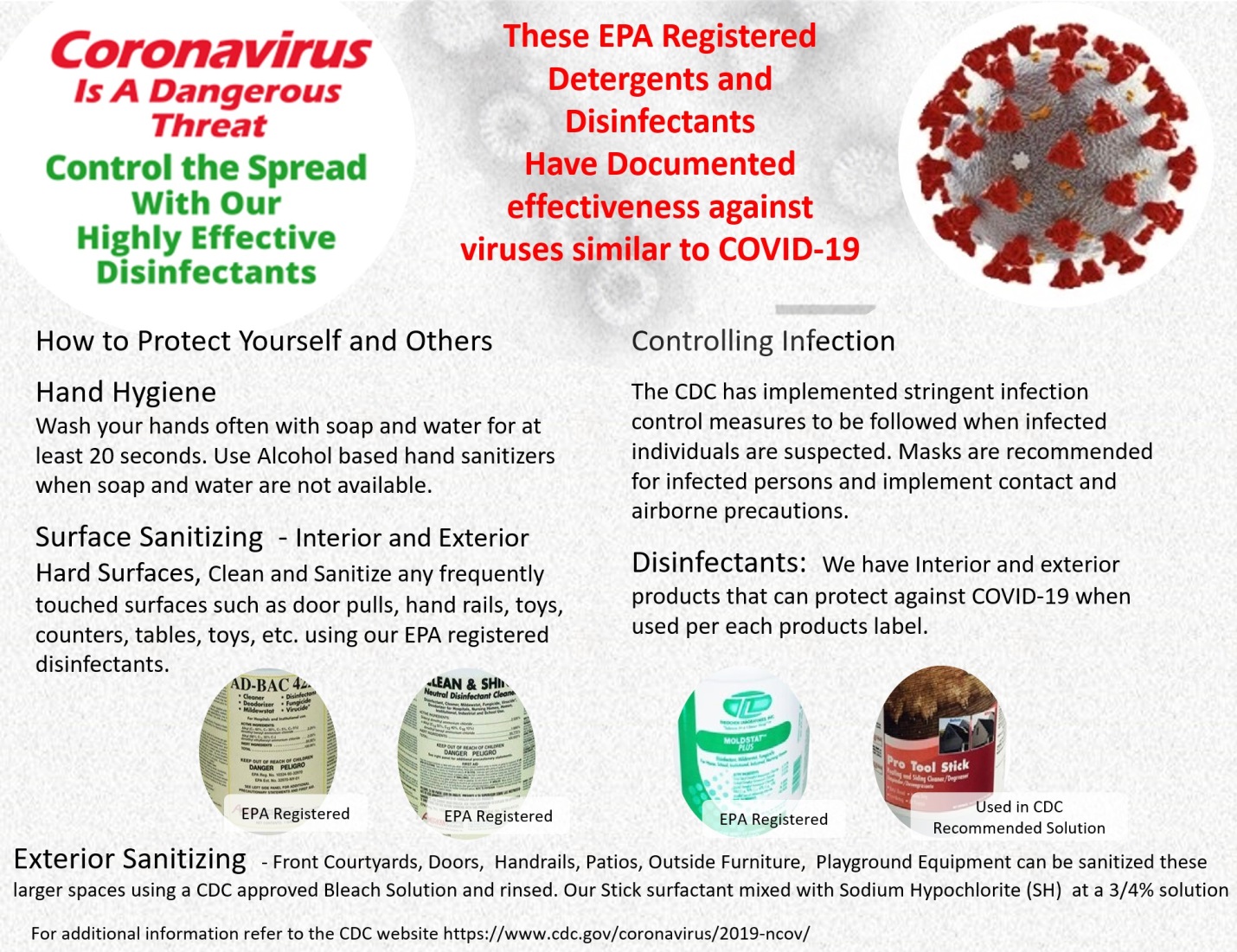 